МИНОБРНАУКИ РОССИИФедеральное государственное бюджетное образовательное учреждение высшего образования «Астраханский государственный университет имени В. Н. Татищева»(Астраханский государственный университет им. В. Н. Татищева)РАБОЧАЯ ПРОГРАММА ДИСЦИПЛИНЫИНКЛЮЗИВНОЕ ОБРАЗОВАНИЕ ДЕТЕЙ С ИНВАЛИДНОСТЬЮ И ОГРАНИЧЕННЫМИ ВОЗМОЖНОСТЯМИ ЗДОРОВЬЯАстрахань – 2022ЦЕЛИ  И ЗАДАЧИ ОСВОЕНИЯ ДИСЦИПЛИНЫ1.1. Цель дисциплины  «Инклюзивное образование детей с инвалидностью и ограниченными возможностями здоровья»:- является осуществление личностно-мотивационной и практической подготовки аспирантов к реализации моделей инклюзивного образования лиц с ОВЗ и инвалидностью в системе общего образования. 1.2.Задачи дисциплины:сформировать умения описывать, анализировать, прогнозировать педагогические явления в условиях инклюзивного образования и приобретение опыта анализа профессиональных и учебных проблемных ситуаций и решения педагогических задач;приобрести способность к рефлексии собственной познавательной и профессиональной деятельности;           - ознакомить аспирантов с основными проблемами  и барьерами на пути создания инклюзивного общества, показателями инклюзии  и методах их имплементации в общеобразовательный процесс;-  организация и участие в междисциплинарных психолого-педагогических исследованиях и иных мероприятиях во взаимодействии со смежными специалистами; 2. ПЛАНИРУЕМЫЕ РЕЗУЛЬТАТЫ ОСВОЕНИЯ ДИСЦИПЛИНЫ (МОДУЛЯ)          Освоение дисциплины (модуля) Инклюзивное образование детей с инвалидностью и ограниченными возможностями здоровья направлено на достижение следующих результатов, определенных программой подготовки научных и научно-педагогическим кадров в аспирантуре: -  овладение готовностью к осмысленному участию в процессе организации и осуществления психолого-педагогической деятельности  с целью удовлетворения особых образовательных потребностей лиц с различными  видами ОВЗ;- исследовать уровень развития профессиональной компетентности и профессиональной культуры специалиста инклюзивного образования;- вырабатывать рекомендации по оптимизации профессиональной деятельности руководителя образовательного учреждения, осуществляющего обучение по инклюзивной модели;-    следовать этическим нормам в профессиональной деятельности;-   проектировать и осуществлять комплексные исследования, в том числе междисциплинарные, на основе целостного системного научного мировоззрения с использованием знаний в области истории и философии науки;              3. СТРУКТУРА И СОДЕРЖАНИЕ ДИСЦИПЛИНЫ (МОДУЛЯ)Общая трудоемкость дисциплины составляет 1 зачетную единицу – 36 часа. Из них аудиторных – 6 часов (Л-3, практ – 3 часа) и СР –30 часов. Предусмотрен зачет в 5 семестре. Таблица 2. Структура и содержание дисциплины (модуля)Условные обозначения: Л – занятия лекционного типа; ПЗ – практические занятия, ЛР – лабораторные работы; СР – самостоятельная работа по отдельным темам4. ПЕРЕЧЕНЬ УЧЕБНО-МЕТОДИЧЕСКОГО ОБЕСПЕЧЕНИЯ 
ДЛЯ САМОСТОЯТЕЛЬНОЙ РАБОТЫ ОБУЧАЮЩИХСЯ	         4.1. Указания по организации и проведению лекционных, практических (семинарских) и лабораторных занятий с перечнем учебно-методического обеспеченияВо время лекции аспирант  не только слушает  и фиксирует излагаемый материал, но и активно его перерабатывает. Каждая лекция включает от 1 до 4 заданий,  которые    необходимо  выполнить  аспиранту для  полного  усвоения  лекционного материала:  выписать  определения  терминов,  привести  примеры,  дополнить  перечень классификаций  и  т.п. После изучения раздела рекомендуется осмыслить основные определения и понятия, соотнести теоретический материал с темой научного исследования.   Самостоятельная работа направлена на осмысление своего опыта научно-исследовательской деятельности, понимание ее сущности, выполнение практических и творческих заданий.Перечень учебно-методического обеспечения для проведения практических (семинарских) занятий по дисциплинеа). Основная литература1. Инклюзивная практика в высшей школе [Электронный ресурс] : учебно-методическое пособие / А.И. Ахметзянова, Т.В. Артемьева, А.Т. Курбанова, И.А. Нигматуллина, А.А. Твардовская, А.Т. Файзрахманова. - Казань : Изд-во Казан. ун-та, 2015. - http://www.studentlibrary.ru/book/ISBN9785000194256.html2. Бушуева Л.С. Индивидуализация и дифференциация обучения в начальной школе [Электронный ресурс] / Бушуева Л.С. - М. : ФЛИНТА, 2015. - http://www.studentlibrary.ru/book/ISBN9785976523883.htmlб) дополнительная литература1. Концепция Специального Федерального государственного образовательного стандарта для детей с ограниченными возможностями здоровья. – URL: институт- коррекционной-педагогики.рф/ob-institut/novosti-instituta/specialnye-federalnye-gosudarstvennye-obrazovatelnye-standarty.2. Зайцев Д.В. Образовательная интеграция детей с ограниченными возможностями// Информационно-аналитический портал SocPolitika.ru/ [Электронный ресурс]. – Режим доступа: http://www.socpolitika.ru/rus/conferences/3985/3986/398.в) Перечень ресурсов информационно-телекоммуникационной сети «Интернет», необходимый для освоения дисциплины (модуля):Электронная библиотечная система (ЭБС) «Консультант студента» . www.studentlibrary.ru        4.2. Указания для обучающихся по освоению дисциплины (модулю)Таблица 2. Содержание самостоятельной работы обучающихся         4.3. Виды и формы письменных работ, предусмотренных при освоении дисциплины (модуля), выполняемые обучающимися самостоятельно. Предполагается несколько категорий видов самостоятельной работы аспирантов: - работа с источниками литературы и официальными документами (использование библиотечно-информационной системы); - выполнение заданий для самостоятельной работы (рефераты, домашние задания, решения кейсов); - реализация элементов научно-педагогической практики (разработка методических материалов, тестов, тематических портфолио); При выполнении письменных домашних заданий аспиранты используют основную и дополнительную литературу, указанную в списке.Методические рекомендации по написанию рефератаРеферат - письменная работа объемом 10-18 печатных страниц, выполняемая аспирантом в течение длительного срока (от одной недели до месяца). Реферат (от лат. referrer - докладывать, сообщать) - краткое точное изложение сущности какого-либо вопроса, темы на основе одной или нескольких книг, монографий или других первоисточников. Реферат должен содержать основные фактические сведения и выводы по рассматриваемой темеВыполнение и защита реферата призваны дать аспиранту возможность всесторонне изучить интересующую его проблему и вооружить его навыками научного и творческого подхода к решению различных задач в исследуемой области. Основными задачами выполнения и защиты реферата являются развитие у аспирантов общекультурных и профессиональных компетенций, среди них:  формирование навыков аналитической работы с литературными        источниками разных видов;  развитие умения критически оценивать и обобщать теоретические положения;  стимулирование навыков самостоятельной аналитической работы;  углубление, систематизация и интеграция теоретических знаний и практических навыков по соответствующему направлению высшего образования;  презентация навыков публичной дискуссии. Работа над рефератом сводится к следующим этапам.  Выбор темы реферата.  Предварительная проработка литературы по теме и составление «рабочего» плана реферата.  Конкретизация необходимых элементов реферата.  Сбор и систематизация литературы. Написание основной части реферата.  Написание введения и заключения.  Представление реферата преподавателю.  Защита реферата.Методические рекомендации по реферированию статьи. Реферирование представляет собой интеллектуальный творческий процесс, включающий осмысление, аналитико-синтетическое преобразование информации и создание нового документа - реферата, обладающего специфической языково-стилистической формой. Рефератом статьи (далее – реферат) называется текст, передающий основную информацию подлинника в свернутом виде и составленный в результате ее смысловойпереработки. Основными функциями рефератов являются следующие: информативная, поисковая, индикативная, справочная, сигнальная, адресная, коммуникативная. Информативная функция. Поскольку реферат является кратким изложением основного содержания первичного документа, главная его задача состоит в том, чтобы передавать фактографическую информацию. Отсюда информативность является наиболее существенной и отличительной чертой реферата. Поисковая и справочная функции. Как средство передачи информации реферат нередко заменяет чтение первичного документа. Обращаясь к рефератам, пользователь осуществляет по ним непосредственный поиск информации, причем информации фактографической. В этом проявляется поисковая функция реферата, а также функция справочная, поскольку извлекаемая из реферата информация во многом представляет справочный интерес. Индикативная функция. Реферат должен характеризовать оригинальный материал не только содержательно, но и описательно. Путем описания обычно даются дополнительные характеристики первичного материала: его вид (книга, статья), наличие в нем иллюстраций и т.дАдресная функция. Точным библиографическим описанием первичного документа одновременно достигается то, что реферат способен выполнять адресную функцию, без чего бессмысленен документальный информационный поиск. Сигнальная функция. Эта функция реферата проявляется, когда осуществляется оперативное информирование с помощью авторских рефератов о планах выпуска литературы, а также о существовании неопубликованных, в том числе депонированных работ.Существует три основных способа изложения информации в реферате. Экстрагирование - представление информации первоисточника в реферате. Эта методика достаточно проста: референт отмечает предложения, которые затем полностью или с незначительным перефразированием переносятся в реферат-экстракт. Перефразирование - наиболее распространенный способ реферативного изложения. Здесь имеет место частичное текстуальное совпадение с первоисточником. Перефразирование предполагает не использование значительной части сведений оригинала, а перестройку его смысловой и синтаксической структуры. Перестройка текста достигается за счет таких операций, как замещение (одни фрагменты текста заменяются другими), совмещения (объединяются несколько предложений в одно) и обобщение.  Интерпретация - это способ реферативного изложения, когда содержание первоисточника может раскрываться либо в той же последовательности, либо на основе обобщенного представления о нем. Разновидностью интерпретированных рефератов могут быть авторефераты диссертаций, тезисы докладов научных конференций и совещаний.Изложение реферата должно обеспечивать наибольшую семантическую адекватность, семантическую эквивалентность, краткость и логическую последовательность. Для этого необходимы определенные лексические и грамматические средства. Адекватность и эквивалентность достигаются за счет правильного употребления терминов, краткость – за счет экономной структуры предложений и использования терминологической лексики.Широко используются неопределенно-личные предложения без подлежащего. Они концентрируют внимание читающего только на факте, усиливая тем самым информационно-справочную значимость реферата.5.ОБРАЗОВАТЕЛЬНЫЕ И ИНФОРМАЦИОННЫЕ ТЕХНОЛОГИИВ рамках изучения дисциплины могут быть предусмотрены встречи с представителями российских и зарубежных компаний, государственных и общественных организаций, мастер-классы экспертов и специалистов. При реализации различных видов учебной работы по дисциплине могут использоваться электронное обучение и дистанционные образовательные технологии]          5.1 Образовательные технологии           Учебные занятия по дисциплине могут проводиться с применением информационно-телекоммуникационных сетей при опосредованном (на расстоянии) интерактивном взаимодействии обучающихся и преподавателя в режимах on-line и/или off-line в формах: видеолекций, лекций-презентаций, видеоконференции, собеседования в режиме чат, форума, чата, выполнения виртуальных практических и/или лабораторных работ и др)]         5.2 Информационные технологии- использование возможностей Интернета в учебном процессе (использование информационного сайта преподавателя (рассылка заданий, предоставление выполненных работ, ответы на вопросы, ознакомление учащихся с оценками и т.д.));- использование электронных учебников и различных сайтов (например, электронные библиотеки, журналы и т.д.) как источников информации;- использование возможностей электронной почты преподавателя;- использование средств представления учебной информации (электронных учебных пособий и практикумов, применение новых технологий для проведения очных (традиционных) лекций и семинаров с использованием презентаций и т.д.);- использование интерактивных средств взаимодействия участников образовательного процесса (технологии дистанционного или открытого обучения в глобальной сети (веб-конференции, форумы, учебно-методические материалы и др.));- использование интегрированных образовательных сред, где главной составляющей являются не только применяемые технологии, но и содержательная часть, т.е. информационные ресурсы (доступ к мировым информационным ресурсам, на базе которых строится учебный процесс)- использование виртуальной обучающей среды (или системы управления обучением LМS Moodle) или иных информационных систем, сервисов и мессенджеров]5.3. Перечень программного обеспечения и информационных справочных системЛицензионное программное обеспечение - программа или несколько программ, обеспечивающих функционирование компьютера, необходимое для обеспечения образовательного процесса, проведения занятий, выполнения каких-либо учебных заданий (состав ежегодно обновляется). Программное обеспечение предоставляется университетом, устанавливается на компьютерную технику университета.- Современные профессиональные базы данных, информационные справочные системы – совокупность самостоятельных материалов (статей, расчётов, нормативных актов и иных подобных материалов), систематизированных и обрабатываемых с помощью ЭВМ; системы регистрации, переработки и хранения информации справочного характера (состав ежегодно обновляется)].Перечень современных профессиональных баз данных, информационных справочных системПеречень программного обеспечения Перечень общедоступных официальных интернет-ресурсов6. ФОНД ОЦЕНОЧНЫХ СРЕДСТВ ДЛЯ ПРОВЕДЕНИЯ ТЕКУЩЕГО КОНТРОЛЯ 
И ПРОМЕЖУТОЧНОЙ АТТЕСТАЦИИ ПО ДИСЦИПЛИНЕ (МОДУЛЮ)6.1. Паспорт фонда оценочных средствПри проведении текущего контроля и промежуточной аттестации по дисциплине (модулю) «Инклюзивное образование детей с инвалидностью и ограниченными возможностями здоровья» проверяется сформированность у обучающихся планируемых результатов обучения, указанных в разделе 2 настоящей программы. Таблица 3Соответствие разделов, тем дисциплины (модуля), результатов обучения по дисциплине (модулю) и оценочных средств6.2 Описание показателей и критериев оценивания, описание шкал оцениванияТаблица 4Показатели оценивания результатов обучения6.3 Контрольные задания или иные материалы, необходимые для оценки результатов обученияМОДУЛЬ 1. ТЕОРЕТИКО-МЕТОДОЛОГИЧЕСКИЕ И ФИЛОСОФСКИЕ ОСНОВЫ ИНКЛЮЗИВНОГО ОБРАЗОВАНИЯ В РОССИИ И ЗА РУБЕЖОМОценочное средство - рефератПримерные темы рефератов:1. Моделирование профессиональной деятельности и личности будущего специалиста сферы образования ( на примере своей специализации).2. Роль консилиума в общей системе  психолого-педагогического сопровождения.3.Содержание направлений взаимодействия педагога с семьёй ребенка с ОВЗ 4.Организационные модели междисциплинарного взаимодействия специалистов ППк.5. Особые образовательные потребности и детей с ОВЗ и разработка индивидуального маршрута обучения и воспитания.6. Основные принципы государственной политики и правового регулирования отношений в сфере инклюзивного образования.7. Новые требования к образовательным организациям, реализующим инклюзивную модель образования.8. Разработка и принятие локальных нормативных актов образовательной организации.9. Ресурсы образовательной организации  в аспекте инклюзивного образования.10.Сетевая форма реализации адаптированных основных общеобразовательных программ.11.Особенности дошкольного и школьного программно - методического сопровождения учебно-воспитательного процесса в инклюзивном пространстве.12.Проектная деятельность как средство формирования инклюзивной культуры 13.Внеурочная деятельность и ее возможности для построения инклюзивного  образовательного пространства 14.Проблемы инклюзивного образования лиц с ограниченными возможностями здоровья.15. Специальные образовательные условия обучения детей с ОВЗ по инклюзивной модели.Темы для творческих заданий1. Составить план проблемного семинара для специалистов массовых ОО « Критерии оценки эффективности работы междисциплинарной команды специалистов службы сопровождения обучения  детей с ОВЗ».2. Проанализировать модель взаимодействия специалистов ППк в Вашей образовательной организации – представить презентацию модели.Контрольная работа вариант №1.1.Форма интегрированного обучения, предполагающая совместное обучение учащихся с нарушениями развития и нормально развивающихся детей и подростков в условиях массовой общеобразовательной школы, называется:частичнойсмешаннойполнойвременной2. Современная модель образования направлена на:Адаптацию личности воспитанникаВсестороннее становление личности воспитанникаРазвитие способностей и задатков воспитанникаАдаптацию средств педагогического процесса к особенностям познавательной деятельности.3. Задачей специальной педагогики является …Разработка и совершенствование педагогических технологий обучения и воспитания лиц с ограниченными возможностями разработка психологических диагностических методик установление биологических причин отклонения в развитии определение способов финансирования системы специального образования4. Профессиональные изменения личности педагога считаются негативными деформациями в том случае, если эти изменения: затрудняют деловое и личностное взаимодействиепроявляются в процессе организации учебной работыосуждаются другими людьмизаставляют уделять работе много времени и внимания                             Оценочное средство - Контрольная работа вариант 1. Выделите основные положения Концепции специального государственного образовательного стандарта начального школьного образования детей с ОВЗ, лежащие в основе создания специальных педагогических условий.   2. Перечислите основные задачи профессиональной деятельности психолого-педагогического направления.    3. Каковы основные сферы профессиональной деятельности психолого-педагогического направления? МОДУЛЬ 2. ОРГАНИЗАЦИОННО-МЕТОДИЧЕСКИЕ АСПЕКТЫ РЕШЕНИЯ ПРОБЛЕМ ИНКЛЮЗИВНОГО ОБРАЗОВАНИЯ.Оценочное средство - презентацияТемы для презентаций1. Основные положения концепции инклюзивного образования.2. Специальные педагогические условия обучения детей с ОВЗ ( тип нарушения по выбору). 3.Организационные модели инклюзивного дошкольного обучения и воспитания. 4.Особые образовательные потребности и содержание специального образования детей с ОВЗ5.Взаимодействие специалистов ПМПк образовательной организации.6.Специальные средства обучения детей с ОВЗ7.Правовое регулирование инклюзивного образования детей с ОВЗ8.Психолого-педагогическое сопровождение инклюзивного обучения детей с ОВЗ..Оценочное средство – дискуссияВопросы, выносимые на дискуссию 1. Каковы общие и специфические цели гуманистической педагогики?2. Почему в гуманистической педагогике должно сохраняться единство требований к педагогу и целей воспитания?3. Каким образом и на каких принципах должна созидаться гармония между педагогом и учащимся?4.Почему гуманистическую педагогику называют неопросветительской?5.Почему общечеловеческие принципы педагогической парадигмы современного гуманизма так непросто реализовать в системе интегрированного, инклюзивного  образования?Оценочное средство -  эссеНапишите эссе: раскройте на примерах из жизненной и образовательной практики реализацию одного из принципов инклюзивного образования.        Принцип неделимости, целостности интеграции: каждый ребенок с ограниченными возможностями, независимо от вида и тяжести  нарушения, принимается во внимание в процессе инклюзивного образования и участвует в нем по мере своих возможностей.Оценочное средство – итоговая контрольная работа (тест).  Тесты1.Современная модель образования направлена на:Адаптацию личности воспитанникаВсестороннее становление личности воспитанникаРазвитие способностей и задатков воспитанникаАдаптацию средств педагогического процесса к особенностям познавательной деятельности.2. Профессиональные изменения личности педагога считаются негативными деформациями в том случае, если эти изменения: затрудняют деловое и личностное взаимодействиепроявляются в процессе организации учебной работыосуждаются другими людьмизаставляют уделять работе много времени и внимания3.Дифференцированное обучение детей с проблемами в развитии – это:совместное обучение нормально развивающихся детей и детей с проблемами развитияраздельное обучение детей с ограниченными возможностями и нормально развивающихся детейобучение детей  с ограниченными возможностями здоровья в специальном классе общеобразовательной школыраздельное обучение детей с различными нарушениями развития4. Закон компенсации гласит: «Минус дефекта превращается в _____ »плюс компенсации плюс вторичного дефекта минус коррекции плюс коррекции5. Метод педагогического воздействия, позволяющий достичь более глубокого понимания учащимися нравственных норма и правил общежития благодаря анализу трудных для умственно отсталых детей этических, эстетических и познавательных понятий:замечаниеметоды воспитанияэтическая беседа6. Многофакторность коррекционно-воспитательного процесса – это:постоянное систематическое взаимодействие воспитателей и воспитанников;специально организованное, контролируемое и управляемое взаимодействие воспитателей и воспитанниковналичие многочисленных объективных и субъективных факторов, сочетающихся в процессе воспитания, обусловливая его динамичность, подвижность, изменчивость.7. Найдите определение  соответствующее понятию «вариативность коррекционно-воспитательного процесса»единство целей, задач, содержания, форм и методов коррекционно-воспитательного процесса;учет субъективных факторов ( индивидуальных особенностей, социального опыта, отношения к образовательному процессу, а также профессиональной подготовленности педагогов.наличие прямой и обратной связи  между педагогом и ребенком в процессе воспитания8. Современная гуманистическая педагогика пропагандирует применительно к содержанию образования:знаниево-ориентированный подход;личностно-ориентированный подход.9. Принцип обходного пути - это:разработка методики коррекционного обучения и воспитания с учетом последовательности появления форм и функций в развитии ребенка в онтогенезе;формирование новой функциональной системы в обход пострадавшего звена;взаимодействие различных наук (психологии, медицины, педагогики и др.) для сглаживания или устранения аномалий в развитии ребенка.10.  Гуманизм – это:a. социальная поддержка людей с инвалидностьюb. ценность каждой человеческой жизниc. помощь работающему человеку11. Принцип нормализации означает:a. положение о том, что люди с ограниченными возможностями имеют право вести обычную, свойственную остальным людям жизньb. нормализацию поведения учащихся с ограниченными возможностямис. формирование нормальных отношений с людьми, имеющими ограничения жизнедеятельности и здоровья12. С точки зрения мирового сообщества, инклюзия в образовании – это:a. открытие специальных классов в массовых школахb. изменение общего образованияc. организация коррекционной помощи детям с ОВЗ в условиях массовой школы13. С точки зрения  гуманистической этики помощь человеку с ограниченными возможностями должна  осуществляться для:a. того, чтобы он мог участвовать в жизни общества b. чтобы он не ощущал себя беспомощнымc. чтобы у него формировались навыки самопомощи и самостоятельности14. Дидактика на основе идей конструктивизма в условиях инклюзивного образования позволяет:a. обеспечивать деятельность конструирования и творчества учащихсяb. модифицировать формы организации, методы, приемы обучения под задачи совместного обучения детей с разными возможностямиc. сконструировать средства доступности образования15. Назовите фундаментальный философский принцип инклюзии:a. свобода в передвиженииb. свобода выбораc. право жить среди равных6.4. Методические материалы, определяющие процедуры оценивания знаний, умений, навыков и (или) опыта деятельностиТекущий контроль представляет собой проверку усвоения учебного материала теоретического и практического характера, регулярно осуществляемую на протяжении семестра. К достоинствам данного типа относится его систематичность, непосредственно коррелирующаяся с требованием постоянного и непрерывного мониторинга качества обучения. К основным формам текущего контроля можно отнести фронтальные, комбинированные опросы в рамках семинара, письменные самостоятельные работы, контрольные работы, взаимоопроса, самоконтроля, наблюдения за работой аспирантов на семинарских занятиях и пр. Кроме того, текущий контроль включает:- проверку конспектов лекций и вопросов семинарских занятий; -отслеживание работы аспирантов с периодической печатью и Интернетом; -проверку рефератов и творческих работ.Итоговый контроль – помогает оценить более крупные совокупности знаний и умений, в некоторых случаях – даже формирование определенных профессиональных компетенций. Основная форма: диф. зачет. Текущий и итоговый контроль традиционно служат основным средством обеспечения в учебном процессе «обратной связи» между преподавателем и обучающимся, необходимой для стимулирования работы обучающихся и совершенствования методики преподавания дисциплины «Инклюзивное образование детей с инвалидностью и ограниченными возможностями здоровья». В течение изучения дисциплины проводятся три текущие контрольные работы и одна итоговая контрольная работа.  Каждая контрольная работа включает в себя различные виды работ, выполнение которых является обязательным.Замена текущего и рубежного контроля внеплановыми рефератами, конспектами учебников и т.п. не допускается. Независимо от текущей оценки обязательным условием для получения зачета является выполнение аспирантом необходимых по рабочей программе дисциплины обязательных видов заданий. Преподаватель, реализующий дисциплину, в зависимости от уровня подготовленности обучающихся может использовать иные формы, методы контроля и оценочные средства, исходя из конкретной ситуации.7. УЧЕБНО-МЕТОДИЧЕСКОЕ И ИНФОРМАЦИОННОЕ ОБЕСПЕЧЕНИЕ ДИСЦИПЛИНЫ (МОДУЛЯ)а) основная литература:1. Инклюзивная практика в высшей школе [Электронный ресурс] : учебно-методическое пособие / А.И. Ахметзянова, Т.В. Артемьева, А.Т. Курбанова, И.А. Нигматуллина, А.А. Твардовская, А.Т. Файзрахманова. - Казань : Изд-во Казан. ун-та, 2015. - http://www.studentlibrary.ru/book/ISBN9785000194256.html2. Бушуева Л.С. Индивидуализация и дифференциация обучения в начальной школе [Электронный ресурс] / Бушуева Л.С. - М. : ФЛИНТА, 2015. - http://www.studentlibrary.ru/book/ISBN9785976523883.htmlб) дополнительная литература1. Концепция Специального Федерального государственного образовательного стандарта для детей с ограниченными возможностями здоровья. – URL: институт- коррекционной-педагогики.рф/ob-institut/novosti-instituta/specialnye-federalnye-gosudarstvennye-obrazovatelnye-standarty.2. Зайцев Д.В. Образовательная интеграция детей с ограниченными возможностями// Информационно-аналитический портал SocPolitika.ru/ [Электронный ресурс]. – Режим доступа: http://www.socpolitika.ru/rus/conferences/3985/3986/398.в) Перечень ресурсов информационно-телекоммуникационной сети «Интернет», необходимый для освоения дисциплины (модуля)8. Материально-техническое обеспечение дисциплины Для организации учебного процесса и достижения предполагаемых результатов освоения дисциплины имеются - аудитории, оборудованных мультимедийным оборудованием; учебно-производственные базы практики, - информационное и инфокоммуникационное оборудование, укомплектованный и регулярно обновляемый библиотечный фонд, доступ к электронным базам данных ведущих библиотек.Рабочая программа дисциплины (модуля) при необходимости может быть адаптирована для обучения (в том числе с применением дистанционных образовательных технологий) лиц с ограниченными возможностями здоровья, инвалидов. Для этого требуется заявление обучающихся, являющихся лицами с ограниченными возможностями здоровья, инвалидами, или их законных представителей и рекомендации психолого-медико-педагогической комиссии. Для инвалидов содержание рабочей программы дисциплины (модуля) может определяться также в соответствии с индивидуальной программой реабилитации инвалида (при наличии).СОГЛАСОВАНОРуководитель ОПОП ____________ Т.Н. Симонова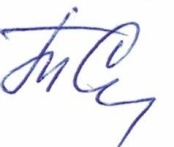 «02» июня 2022 г.УТВЕРЖДАЮЗаведующий кафедрой коррекционной педагогики___________ Т.Н. Симоновапротокол заседания кафедры  № 11от «02» июня 2022 г.Составитель(-и)Симонова Т.Н., доцент, д.п.н., зав. кафедрой; Группа научных специальностей  5.8 Педагогика Научная специальность5.8.3  Коррекционная педагогика( сурдопедагогика, тифлопедагогика, олигофренопедагогика и логопедия)Форма обученияочная Год приема Срок освоения20223№п/пНаименование раздела, темыСеместрКонтактная работа(в часах)Контактная работа(в часах)Контактная работа(в часах)Самостоят. работаФормы текущего контроля успеваемости (по темам)Форма промежуточной аттестации (по семестрам)№п/пНаименование раздела, темыСеместрЛПЗЛРСамостоят. работаФормы текущего контроля успеваемости (по темам)Форма промежуточной аттестации (по семестрам)1Модуль 1. Теоретико-методологические и философские основы инклюзивного образования в России и за рубежом51115Дом. задания. Собеседование Контрольная работа1,2  Конкурс рефератов2Модуль 2. Организационно-методические аспекты решения проблем инклюзивного образования.52215Домашнее задание:написать реферат СобеседованиеКонтрольная работаТестированиеИТОГО: 36 часов3330Номер радела (темы)Темы/вопросы, выносимые на самостоятельное изучениеКол-во 
часовФормы работы Модуль 1Сравнительный анализ инклюзивных моделей в российских и международных  образовательных системах15Реферирование научной статьиМодуль 2Инклюзивная дидактика15РефератТворческая работаНазвание образовательной технологииТемы, разделы дисциплиныКраткое описание применяемой технологииИспользование информационных ресурсовТема: 1Создание электронных документов (компьютерных презентации) по изучаемым темам и электронных коллекций РефератТема: 2Краткое изложение в письменном виде полученных результатов теоретического анализа предложенной темыТворческое заданиеТема 2Составление аннотированного списка литературы по проблеме сопровождения лиц с комплексными нарушениями развитияНаименование современных профессиональных баз данных, информационных справочных системУниверсальная справочно-информационная полнотекстовая база данных периодических изданий ООО «ИВИС» http://dlib.eastview.com Имя пользователя: AstrGU  Пароль: AstrGUЭлектронные версии периодических изданий, размещённые на сайте информационных ресурсов  www.polpred.comЭлектронный каталог Научной библиотеки АГУ на базе MARK SQL НПО «Информ-систем» https://library.asu.edu.ru/catalog/ Электронный каталог «Научные журналы АГУ»  https://journal.asu.edu.ru/ Корпоративный проект Ассоциации региональных библиотечных консорциумов (АРБИКОН) «Межрегиональная аналитическая роспись статей» (МАРС) – сводная база данных, содержащая полную аналитическую роспись 1800 названий журналов по разным отраслям знаний. Участники проекта предоставляют друг другу электронные копии отсканированных статей из книг, сборников, журналов, содержащихся в фондах их библиотек. http://mars.arbicon.ruСправочная правовая система КонсультантПлюс.Содержится огромный массив справочной правовой информации, российское и региональное законодательство, судебную практику, финансовые и кадровые консультации, консультации для бюджетных организаций, комментарии законодательства, формы документов, проекты нормативных правовых актов, международные правовые акты, правовые акты, технические нормы и правила.http://www.consultant.ruMicrosoft Security Assessment Tool. Режим доступа: http://www.microsoft.com/ru-ru/download/details.aspx?id=12273 (Free)Windows Security Risk Management Guide Tools and Templates. Режим доступа: http://www.microsoft.com/en-us/download/details.aspx?id=6232 (Free)Программы для информационной безопасностиVLC PlayerМедиапроигрывательSofa StatsПрограммное обеспечение для статистики, анализа и отчётностиWinDjViewПрограмма для просмотра файлов в формате DJV и DjVuIBM SPSS Statistics 21Программа для статистической обработки данныхНаименование интернет-ресурсаЕдиное окно доступа к образовательным ресурсам http://window.edu.ruМинистерство науки и высшего образования Российской Федерацииhttps://minobrnauki.gov.ru Министерство просвещения Российской Федерацииhttps://edu.gov.ruФедеральное агентство по делам молодежи (Росмолодёжь) https://fadm.gov.ruФедеральная служба по надзору в сфере образования и науки (Рособрнадзор) http://obrnadzor.gov.ruСайт государственной программы Российской Федерации «Доступная среда» http://zhit-vmeste.ruРоссийское движение школьниковhttps://рдш.рф№ п/п№ п/пКонтролируемые разделы (этапы)  Наименование 
оценочного средстваМодуль 1Реферат. Творческое задание. Контрольная работа тестыМодуль 2Презентация. Дискуссия. ЭссеШкала оцениванияКритерии оценивания«Зачтено»Дан полный, развернутый ответ на поставленные вопросы. Ответ четко структурирован, логичен, изложен литературным языком с использованием современной терминологии. Могут быть допущены 2-3 неточности или незначительные ошибки, исправленные аспирантом.«Не зачтеноДан недостаточно полный и недостаточно развернутый ответ. Ответ представляет собой разрозненные знания с существенными ошибками по вопросам. Присутствуют фрагментарность, нелогичность изложения. Отсутствуют выводы, конкретизация и доказательность изложения. Дополнительные и уточняющие вопросы преподавателя не приводят к коррекции ответа аспиранта.Или ответ на вопрос полностью отсутствует, или отказ от ответаЭлектронная библиотечная система издательства ЮРАЙТ, раздел «Легендарные книги».  www.biblio-online.ru, https://urait.ru/Электронная библиотека «Астраханский государственный университет» собственной генерации на платформе ЭБС «Электронный Читальный зал – БиблиоТех»https://biblio.asu.edu.ru Учётная запись образовательного портала АГУ